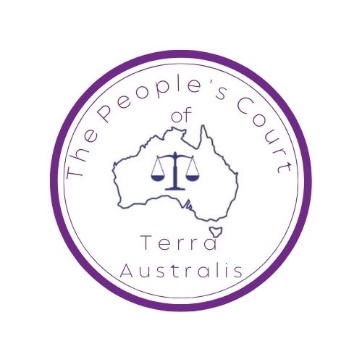  Bill of SaleTransfer of PropertyTransfer of TitleIn the belief, I, the living woman ‘Given names’, of the family/tribe/clan/house “Family name”, am the sole beneficiary, Principal and Executor of the trust account “GIVEN NAMES SURNAME”, I do authorise the sale of:Make:				“Ford”Model:			“Falcon”Year:				“2012”Colour:			“Blue”Engine number:		“12345678”Chassis number:		“87654321”VIN: 				“ABC8754321”(only applicable when used as a “vehicle”)“Registration number”: 	ABC-321”(only applicable when used as a “vehicle”)out of the public realm and into the private as the property of the living woman ‘Given names’, of the family/tribe/clan/house “Family name” for the sum-certain amount of one silver dollar, and I, the living woman ‘Given names’, of the family/tribe/clan/house “Family name”, in the belief I am the sole beneficiary, Principal and Executor of the trust account “GIVEN NAMES SURNAME”, do authorise and instruct the transfer of the “title” to the said property delineated above to be transferred from the trust account “GIVEN NAMES SURNAME”, to the living woman ‘Given names’, of the family/tribe/clan/house “Family name”Date known as “date of sale”I, the living woman ‘Given names’, of the family/tribe/clan/house “Family name” confirm the private property:Make:				“Ford”Model:			“Falcon”Year:				“2012”Colour:			“Blue”Engine number:		“12345678”Chassis number:		“87654321”ID Plate:			“as determined by you and displayed”is not used for commerce, nor trade, nor to transport goods or carry fares and is solely used by the living woman ‘Given names’, of the family/tribe/clan/house “Family name” for private travel on the land of Terra Australis(delete before adding your living autograph here)This property, with ID Plate: “as determined by you and displayed” is recorded with The People’s Court of Terra Australis(‘registrar’ to autograph here -delete before printing)For The People’s Court of Terra Australis